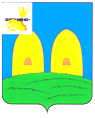 СОВЕТ ДЕПУТАТОВ ПЕРЕНСКОГО СЕЛЬСКОГО ПОСЕЛЕНИЯРОСЛАВЛЬСКОГО РАЙОНА СМОЛЕНСКОЙ ОБЛАСТИРЕШЕНИЕот   25.02. 2020г.                                                                                     №9 О внесении изменения в решение Совета депутатов Перенского сельского поселения Рославльского района Смоленской области от 30.01.2020№2   В соответствии с Федеральным законом от  6 октября 2003 г. № 131-ФЗ «Об общих принципах организации местного самоуправления в Российской Федерации», Уставом   Перенского сельского поселения  Рославльского района Смоленской области Совет депутатов     Перенского сельского поселения Рославльского района Смоленской области                                                                                                                                                                                                                                                                                                                                                                                                                                                                                                                                                                                                                                                                                                                                                                                                                                                                                                                                                                                                                                                                                                                                                                                                                                                                                                                                                                                                                                                                                                                                                                                                                                                                                                                                                                                                                                                                                                                                                                                                                                                                                                                                                                                                                                                                                                                                                                                                                                                                                                                                                                                                                                                                                                                                                                                                                                                                                                                                                                                                                                                                                                                                                                                                                                                                                                                                                                                                                                                                                                                                                                                                                                                                                                                                                                                                                                                                                                                                                                                                                                                                                                                                                                                                                                                                                                                                                                                                                                                                                                                                                                                  РЕШИЛ:1. Внести в решение Совета депутатов Перенского сельского поселения Рославльского района Смоленской области от 30.01.2020 № 2 «О признании утратившими силу некоторых муниципальных правовых     актов» следующее изменение:-абзац третий пункта1   изложить   в  следующей редакции - решение Совета депутатов Волковичского сельского поселения Рославльского района Смоленской области   от 28.02.2019№3 « О внесении изменения в решение Совета депутатов Волковичского  сельского поселения Рославльского района Смоленской области  от 23.11.2018 № 18»2. Настоящее решение подлежит официальному опубликованию в газете «Рославльская правда».           3. Настоящее решение вступает в силу после его официального опубликования в газете «Рославльская правда» и применяется к правоотношениям, возникшим с 1 января 2020 года.           4.Контроль исполнения настоящего решения возложить на депутатскую комиссию  по бюджету, финансовой и налоговой политике, по вопросам муниципального имущества (  М.В. Колпачкова ).Глава муниципального образованияПеренского сельского поселенияРославльского района Смоленской области                             Л.Я. Шаманова